Pozvánka na Výroční valnou hromadu: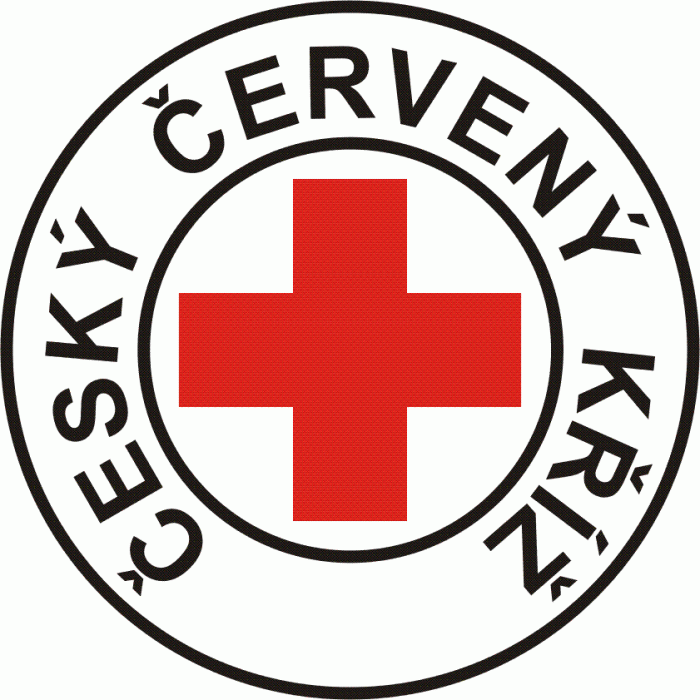 MÍSTNÍ SKUPINA ČESKÉHO ČERVENÉHO KŘÍŽE ŠŤÁHLAVYVás zve na Výroční valnou hromadu, která se bude konat 28. 2. 2018 od 17:00 hod. v jídelně AG Produkt ve Šťáhlavech.Občerstvení zajištěnoTěšíme se na Vás!